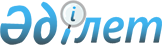 О бюджете города Риддера на 2009 год
					
			Утративший силу
			
			
		
					Решение XIII сессии Риддерского городского маслихата Восточно-Казахстанской области от 29 декабря 2008 года N 13/2-IV. Зарегистрировано управлением юстиции города Риддера Департамента юстиции Восточно-Казахстанской области 08 января 2009 года за N 5-4-102. Утратило силу в связи с истечением срока действия - письмо аппарата маслихата города Риддера от 05 января 2010 года № 2/04-10

      Сноска. Утратило силу в связи с истечением срока действия - (письмо аппарата маслихата города Риддера от 05.01.2010 № 2/04-10).

      Сноска. Преамбула в редакции решения Риддерского городского маслихата от 24.04.09 № 16/5-IV (порядок введения в действие см. п.9).      В соответствии со статьей 75 Бюджетного кодекса Республики Казахстан, статьей 6 Закона Республики Казахстан «О местном государственном управлении в Республике Казахстан», решением Восточно-Казахстанского областного маслихата от 19 декабря 2008 года № 10/129-IV «Об областном бюджете на 2009 год» (зарегистрировано в Реестре государственной регистрации нормативных правовых актов № 2491 от 30 декабря 2008 года), Риддерский городской маслихат РЕШИЛ:



      1. Утвердить бюджет города на 2009 год согласно приложению № 1 в следующих объемах:

      1) доходы – 2097356,7 тысяч тенге, в том числе по:

      налоговым поступлениям – 1458396 тысяч тенге;

      неналоговым поступлениям -12763 тысяч тенге;

      поступлениям от продажи основного капитала – 15153 тысяч тенге;

      поступлениям трансфертов – 611044,7 тысяч тенге;

      2) затраты - 2206380,5 тысяч тенге;

      3) чистое бюджетное кредитование – 0;

      4) сальдо по операциям с финансовыми активами государства – 0;

      5) дефицит (профицит) бюджета – -109023,8 тысяч тенге;

      6) финансирование дефицита (использование профицита) бюджета – 109023,8 тысяч тенге.

      Сноска. Пункт 1 в редакции решения Риддерского городского маслихата от 24.11.2009 № 20/2-IV (порядок введения в действие см. п. 6).



      2. Установить, что поступления в городской бюджет по социальному налогу, индивидуальному подоходному налогу с доходов, облагаемых у источника выплаты и индивидуальному подоходному налогу с доходов иностранных граждан, облагаемых у источника выплаты, производятся по нормативу отчислений, установленному решением сессии областного маслихата № 15/202-IV от 16 октября 2009 года в размере 85,9 процентов.

      Сноска. Пункт 2 в редакции решения Риддерского городского маслихата от 24.11.2009 № 20/2-IV (порядок введения в действие см. п. 6).



      3. Установить, что поступления в городской бюджет индивидуального подоходного налога с физических лиц, осуществляющих деятельность по разовым талонам, индивидуального подоходного налога с доходов, не облагаемых у источника выплаты, индивидуального подоходного налога с доходов иностранных граждан, не облагаемых у источника выплаты, производятся по нормативу отчислений, установленному решением сессии областного маслихата от 19 декабря 2008 года в размере 100 процентов.



      4. Предусмотреть в городском бюджете бюджетные субвенции, передаваемые из областного бюджета, в объеме 48699 тысяч тенге.



      5. Предусмотреть в городском бюджете целевые текущие трансферты из областного бюджета в размере 31646 тысяч тенге на социальную помощь отдельным категориям нуждающихся граждан согласно приложению № 2 в том числе:

      28535 тысяч тенге – на оказание материальной помощи некоторым категориям граждан (участникам ВОВ и инвалидам ВОВ, лицам, приравненным к участникам ВОВ и инвалидам ВОВ, семьям погибших военнослужащих);

      240 тысяч тенге – на оказание материальной помощи семьям погибших в Афганистане;

      202 тысяч тенге – на оказание материальной помощи пенсионерам, имеющим заслуги перед Республикой Казахстан;

      432 тысяч тенге - на оказание материальной помощи пенсионерам, имеющим заслуги перед областью;

      1197 тысяч тенге – для обучения детей из малообеспеченных семей в высших учебных заведениях (стоимость обучения, стипендии, проживание в общежитии);

      500 тысяч тенге – на оказание единовременной материальной помощи многодетным матерям, награжденным подвесками «Алтын алқа», «Күміс алқа» или получившим ранее звание «Мать героиня» и награжденным орденом «Материнская слава» 1, 2 степени;

      540 тысяч тенге – на оказание единовременной материальной помощи многодетным матерям, имеющим 4 и более совместно проживающих несовершеннолетних детей.

      Сноска. Пункт 5 с изменениями, внесенными решениями Риддерского городского маслихата от 24.04.2009 N 16/5-IV (порядок введения в действие см. п. 9); от 24.07.2009 № 18/6-IV (порядок введения в действие см. п. 7); от 23.10.2009 № 19/5-IV (порядок введения в действие см. п. 7).

       

5-1. Предусмотреть в городском бюджете целевые текущие трансферты из республиканского бюджета в размере 2205,7 тысяч тенге согласно приложению № 3, в том числе:

      1261 тысяч тенге – на выплату государственной адресной социальной помощи;

      854 тысяч тенге – на выплату государственных пособий на детей до 18 лет из малообеспеченных семей;

      90,7 тысяч тенге - для реализации мер социальной поддержки специалистов социальной сферы сельских населенных пунктов.

      Сноска. Решение дополнено пунктом 5-1 в соответствии с решением Риддерского городского маслихата от 19.02.2009 N 15/3-IV (порядок введения в действие см. п. 6); с изменениями от 24.04.2009 N 16/5-IV (порядок введения в действие см. п. 9); 24.11.2009 № 20/2-IV (порядок введения в действие см. п. 6).



      5-2. Предусмотреть в городском бюджете целевые текущие трансферты из республиканского бюджета на реализацию Государственной программы развития образования в Республике Казахстан на 2005-2010 годы в размере 28046 тысяч тенге согласно приложению № 4, в том числе:

      на оснащение оборудованием кабинетов физики, химии, биологии в государственных учреждениях начального, основного среднего и общего среднего образования - 3810 тысяч тенге;

      на внедрение новых технологий обучения в государственной системе образования за счет целевых трансфертов из республиканского бюджета - 24236 тысяч тенге.

      Сноска. Решение дополнено пунктом 5-2 в соответствии с решением Риддерского городского маслихата от 19.02.2009 N 15/3-IV (порядок введения в действие см. п. 6); 24.11.2009 № 20/2-IV (порядок введения в действие см. п. 6).



      5-3. Предусмотреть в городском бюджете целевые трансферты на развитие из республиканского бюджета в размере 73916 тысяч тенге согласно приложению № 5:

      на реконструкцию водопроводно-канализационной сети протяженностью 5, 6 км города Риддер Восточно-Казахстанской области – 73916 тысяч тенге.

      Сноска. Решение дополнено пунктом 5-3 в соответствии с решением Риддерского городского маслихата от 19.02.2009 N 15/3-IV (порядок введения в действие см. п. 6).

      5-4. Предусмотреть в городском бюджете целевые текущие трансферты из республиканского бюджета на расширение программы социальных рабочих мест и молодежной практики в размере 11309 тысяч тенге согласно приложению № 9, в том числе:

      5024 тысяч тенге - на расширение программ молодежной практики;

      6285 тысяч тенге - на создание социальных рабочих мест.

      Сноска. Решение дополнено пунктом 5-4 в соответствии с решением Риддерского городского маслихата от 24.04.2009 N 16/5-IV (порядок введения в действие см. п. 9); с изменениями от 23.10.2009 № 19/5-IV (порядок введения в действие см. п. 7).

      5-5. Предусмотреть в городском бюджете целевые текущие трансферты из республиканского бюджета в рамках реализации стратегии региональной занятости и переподготовки кадров в размере 415223 тысяч тенге согласно приложению № 10, в том числе:

      236573 тысяч тенге - на ремонт инженерно-коммуникационной инфраструктуры и благоустройство населенных пунктов;

      35671 тысяч тенге - на ремонт и содержание автомобильных дорог районного значения и улиц городов;

      115746 тысяч тенге - на капитальный и текущий ремонт школ и других социальных объектов, в том числе:

      20380 тысяч тенге - капитальный и текущий ремонт объектов культуры;

      122599 тысяч тенге - капитальный и текущий ремонт объектов образования.

      Сноска. Решение дополнено пунктом 5-5 в соответствии с решением Риддерского городского маслихата от 24.04.2009 N 16/5-IV (порядок введения в действие см. п. 9); с изменениями от 24.07.2009 № 18/6-IV (порядок введения в действие см. п. 7).



      6. Утвердить резерв местного исполнительного органа города в размере 17078 тысяч тенге.

      Сноска. Пункт 6 с изменениями, внесенными решениями Риддерского городского маслихата от 24.04.2009 N 16/5-IV (порядок введения в действие см. п. 9); от 24.07.2009 № 18/6-IV (порядок введения в действие см. п. 7); от 23.10.2009 № 19/5-IV (порядок введения в действие см. п. 7).



      7. Утвердить бюджетные программы, не подлежащих секвестру в процессе исполнения городского бюджета на 2009 год согласно приложению № 3.



      8. Утвердить перечень бюджетных программ Пригородного сельского округа и Ульбинского поселкового округа на 2009 год согласно приложению № 4.



      9. Настоящее решение вводится в действие с 1 января 2009 года.      Председатель очередной сессии               В. Дарий      Секретарь городского маслихата              А. Ермаков

Приложение № 1

к решению XIII сессии

Риддерского городского маслихата

от 29 декабря 2008 года № 13/2-IV      Сноска. Приложение 1 в редакции решения Риддерского городского маслихата от 24.11.2009 № 20/2-IV (порядок введения в действие см. п. 6). Бюджет города Риддера на 2009 год      Секретарь городского маслихата               А. Ермаков

Приложение № 2

к решению XIII сессии

Риддерского городского маслихата

от 29 декабря 2008 года № 13/2-IV      Сноска. Приложение 2 в редакции решения Риддерского городского маслихата от 23.10.2009 № 19/5-IV (порядок введения в действие см. п.  7). Распределение целевых текущих трансфертов из областного бюджета

на социальную помощь отдельным категориям нуждающихся граждан      продолжение таблицы     Секретарь городского маслихата                 А. Ермаков

Приложение № 3

к решению XIII сессии

Риддерского городского маслихата

от 29 декабря 2008 года № 13/2-IV Перечень бюджетных программ, не подлежащих секвестру в процессе

исполнения местных бюджетов на 2009 год      Секретарь городского маслихата             А. Ермаков

Приложение № 4

к решению XIII сессии

Риддерского городского маслихата

от 29 декабря 2008 года № 13/2-IV      Сноска. Приложение 4 в редакции решения Риддерского городского маслихата от 23.10.2009 № 19/5-IV (порядок введения в действие см. п.  7). Бюджетные программы по Пригородному сельскому округу и

Ульбинскому поселковому округу на 2009 год      Секретарь городского маслихата              А. Ермаков

Приложение № 5

к решению XIII сессии

Риддерского городского маслихата

от 29 декабря 2008 года № 13/2-IV      Сноска. Приложение 5 в редакции решения Риддерского городского маслихата от 24.11.2009 № 20/2-IV (порядок введения в действие см. п. 6). Распределение целевых текущих трансфертов

из республиканского бюджета      Секретарь городского маслихата                А. Ермаков

 Приложение № 6

к решению XIII сессии

Риддерского городского маслихата

от 29 декабря 2008 года № 13/2-IV      Сноска. Приложение 6 в редакции решения Риддерского городского маслихата от 24.11.2009 № 20/2-IV (порядок введения в действие см. п. 6). Распределение целевых текущих трансфертов на реализацию

Государственной программы развития образования

Республики Казахстан на 2005-2010 годы      Секретарь городского маслихата           А. Ермаков

 Приложение № 7

к решению XIII сессии

Риддерского городского маслихата

от 29 декабря 2008 года № 13/2-IV      Сноска. Решение дополнено приложением 7 в соответствии с решением Риддерского городского маслихата от 19.02.2009 N 15/3-IV (порядок введения в действие см. п. 6). Распределение целевых трансфертов на развитие      Секретарь городского маслихата       А. Ермаков

Приложение № 8

к решению XIII сессии

Риддерского городского маслихата

от 29 декабря 2008 года № 13/2-IV      Сноска. Решение дополнено приложением 8 в соответствии с решением Риддерского городского маслихата от 19.02.2009 N 15/3-IV (порядок введения в действие см. п. 6). Перечень бюджетных программ развития

городского бюджета на 2009 год      Секретарь городского маслихата            А. Ермаков

Приложение № 9

к решению XIII сессии

Риддерского городского маслихата

от 29 декабря 2008 года № 13/2-IV      Сноска. Приложение 9 в редакции решения Риддерского городского маслихата от 23.10.2009 № 19/5-IV (порядок введения в действие см. п.  7). Распределение целевых текущих трансфертов на расширение

программы социальных рабочих мест и молодежной практики      Секретарь городского маслихата                  А. Ермаков

Приложение № 10

к решению XIII сессии

Риддерского городского маслихата

от 29 декабря 2008 года № 13/2-IV      Сноска. Приложение 10 в редакции решения Риддерского городского маслихата от 24.07.2009 № 18/6-IV (порядок введения в действие см. п.  7). Распределение целевых текущих трансфертов из республиканского

бюджета, предусмотренных в рамках реализации стратегии

региональной занятости и переподготовки кадров      Секретарь городского маслихата               А. Ермаков
					© 2012. РГП на ПХВ «Институт законодательства и правовой информации Республики Казахстан» Министерства юстиции Республики Казахстан
				КатегорияКатегорияКатегорияКатегорияКатегориятыс.

тенге
КлассКлассКлассКлассПодклассПодклассПодклассСпецификаСпецификаНаименование
I. Доходы2097356,71Налоговые поступления145839601Подоходный налог5001472Индивидуальный подоходный налог50014701Индивидуальный подоходный налог с доходов,

облагаемых у источника выплаты30940502Индивидуальный подоходный налог с доходов,

не облагаемых у источника выплаты8600003Индивидуальный подоходный налог с

физических лиц, осуществляющих деятельность

по разовым талонам590004Индивидуальный подоходный налог с доходов

иностранных граждан, облагаемых у источника

выплаты515405Индивидуальный подоходный налог с доходов

иностранных граждан, не облагаемых у

источника выплаты9368803Социальный налог3495301Социальный налог34953001Социальный налог34953004Налоги на собственность5435321Налоги на имущество25160201Налог на имущество юридических лиц и

индивидуальных предпринимателей24500202Налог на имущество физических лиц66003Земельный налог22927201Земельный налог с физических лиц на земли

сельскохозяйственного назначения72002Земельный налог с физических лиц на земли

населенных пунктов499403Земельный налог на земли промышленности,

транспорта, связи, обороны и иного

несельскохозяйственного назначения20100004Земельный налог на земли лесного фонда15808Земельный налог с юридических лиц,

индивидуальных предпринимателей, частных

нотариусов и адвокатов на земли населенных

пунктов224004Налог на транспортные средства6247801Налог на транспортные средства с

юридических лиц807802Налог на транспортные средства с физических

лиц544005Единый земельный налог18001Единый земельный налог18005Внутренние налоги на товары, работы и

услуги520292Акцизы547007Пиво, произведенное на территории

Республики Казахстан90096Бензин (за исключением авиационного),

реализуемый юридическими и физическими

лицами в розницу, а также используемый на

собственные производственные нужды410097Дизельное топливо, реализуемое юридическими

и физическими лицами в розницу, а также

используемое на собственные

производственные нужды4703Поступления за использование природных и

других ресурсов3640015Плата за пользование земельными участками364004Сборы за ведение предпринимательской и

профессиональной деятельности945901Сбор за государственную регистрацию

индивидуальных предпринимателей150002Лицензионный сбор за право занятия

отдельными видами деятельности171403Сбор за государственную регистрацию

юридических лиц и учетную регистрацию

филиалов и представительств, а так же их

перерегистрацию11304Сбор с аукционов5005Сбор за государственную регистрацию залога

движимого имущества и ипотеки судна или

строящегося судна10714Сбор за государственную регистрацию

транспортных средств, а также их

перерегистрацию45918Сбор за государственную регистрацию прав на

недвижимое имущество и сделок с ним338020Плата за размещение наружной (визуальной)

рекламы в полосе отвода автомобильных дорог

общего пользования местного значения и в

населенных пунктах21365Налог на игорный бизнес70002Фиксированный налог70008Обязательные платежи, взимаемые за

совершение юридически значимых действий и

(или) выдачу документов уполномоченными на

то государственными органами или

должностными лицами131581Государственная пошлина1315802Государственная пошлина, взимаемая с

подаваемых в суд исковых заявлений,

заявлений особого искового производства,

заявлений (жалоб) по делам особого

производства, заявлений о вынесении

судебного приказа, заявлений о выдаче

дубликата исполнительного листа, заявлений

о выдаче исполнительных листов на

принудительное исполнение решений

третейских (арбитражных) судов и

иностранных судов, заявлений о повторной

выдаче копий судебных актов, исполнительных

листов и иных документов, за исключением

государственной пошлины с подаваемых в суд

исковых заявлений к государственным

учреждениям1000004Государственная пошлина, взимаемая за

регистрацию актов гражданского состояния, а

также за выдачу гражданам справок и

повторных свидетельств о регистрации актов

гражданского состояния и свидетельств в

связи с изменением, дополнением и

восстановлением записей актов гражданского

состояния190005Государственная пошлина, взимаемая за

оформление документов на право выезда за

границу на постоянное место жительства и

приглашение в Республику Казахстан лиц из

других государств, а также за внесение

изменений в эти документы62006Государственная пошлина, взимаемая за

выдачу на территории Республики Казахстан

визы к паспортам иностранцев и лиц без

гражданства или заменяющим их документам на

право выезда из Республики Казахстан и

въезда в Республику Казахстан007Государственная пошлина, взимаемая за

оформление документов о приобретении

гражданства Республики Казахстан,

восстановлении гражданства Республики

Казахстан и прекращении гражданства

Республики Казахстан3208Государственная пошлина, взимаемая за

регистрацию места жительства40009Государственная пошлина, взимаемая за

выдачу удостоверения охотника и его

ежегодную регистрацию4510Государственная пошлина, взимаемая за

регистрацию и перерегистрацию каждой

единицы гражданского, служебного оружия

физических и юридических лиц (за

исключением холодного охотничьего,

сигнального, огнестрельного бесствольного,

механических распылителей, аэрозольных и

других устройств, снаряженных слезоточивыми

или раздражающими веществами,

пневматического оружия с дульной энергией

не более 7,5 Дж и калибра до 4,5 мм

включительно)3912Государственная пошлина за выдачу

разрешений на хранение или хранение и

ношение, транспортировку, ввоз на

территорию Республики Казахстан и вывоз из

Республики Казахстан оружия и патронов к

нему1222Неналоговые поступления1276301Доходы от государственной собственности60005Доходы от аренды имущества, находящегося в

государственной собственности600004Доходы от аренды имущества, находящегося в

коммунальной собственности600006Прочие неналоговые поступления67631Прочие неналоговые поступления676309Другие неналоговые поступления в местный

бюджет67633Поступления от продажи основного капитала1515303Продажа земли и нематериальных активов151531Продажа земли1500001Поступления от продажи земельных участков150002Продажа нематериальных активов15302Плата за продажу права аренды земельных

участков1534Поступления трансфертов611044,702Трансферты из вышестоящих органов

государственного управления611044,72Трансферты из областного бюджета611044,701Целевые текущие трансферты488429,702Целевые трансферты на развитие7391603Субвенции48699функциональная группафункциональная группафункциональная группафункциональная группафункциональная группафункциональная группатыс.

тенге
функциональная подгруппафункциональная подгруппафункциональная подгруппафункциональная подгруппафункциональная подгруппаАБПАБПАБПАБППрограммаПрограммаПрограммаПодпрограммаПодпрограммаНаименование
II. Затраты2206380,51Государственные услуги общего

характера9594501Представительные, исполнительные и

другие органы, выполняющие общие

функции государственного управления69215112Аппарат маслихата района (города

областного значения)10263001Обеспечение деятельности маслихата

района (города областного значения)10263003Аппараты местных органов9602007Повышение квалификации государственных

служащих50009Материально-техническое оснащение

государственных органов395100Депутатская деятельность216122Аппарат акима района (города

областного значения)44764001Обеспечение деятельности акима района

(города областного значения)44764003Аппараты местных органов43262007Повышение квалификации государственных

служащих1502123Аппарат акима района в городе, города

районного значения, поселка, аула

(села), аульного (сельского) округа14188001Функционирование аппарата акима района

в городе, города районного значения,

поселка, аула (села), аульного

(сельского) округа14188003Аппараты местных органов13850007Повышение квалификации государственных

служащих33802Финансовая деятельность14857452Отдел финансов района (города

областного значения)14857001Обеспечение деятельности Отдела

финансов14278003Аппараты местных органов14058007Повышение квалификации государственных

служащих220003Проведение оценки имущества в целях

налогообложения565004Организация работы по выдаче разовых

талонов и обеспечение полноты сбора

сумм от реализации разовых талонов1011Учет, хранение, оценка и реализация

имущества, поступившего в коммунальную

собственность1305Планирование и статистическая

деятельность11873453Отдел экономики и бюджетного

планирования района (города областного

значения)11873001Обеспечение деятельности Отдела

экономики и бюджетного планирования11873003Аппараты местных органов11524007Повышение квалификации государственных

служащих3492Оборона705501Военные нужды6770122Аппарат акима района (города

областного значения)6770005Мероприятия в рамках исполнения

всеобщей воинской обязанности677002Организация работы по чрезвычайным

ситуациям285122Аппарат акима района (города

областного значения)285006Предупреждение и ликвидация

чрезвычайных ситуаций масштаба района

(города областного значения)285100Мероприятия по предупреждению и

ликвидации чрезвычайных ситуаций2853Общественный порядок, безопасность,

правовая, судебная,

уголовно-исполнительная деятельность327501Правоохранительная деятельность3275458Отдел жилищно-коммунального хозяйства,

пассажирского транспорта и

автомобильных дорог района (города

областного значения)3275021Обеспечение безопасности дорожного

движения в населенных пунктах32754Образование115757601Дошкольное воспитание и обучение148523123Аппарат акима района в городе, города

районного значения, поселка, аула

(села), аульного (сельского) округа13259004Поддержка организаций дошкольного

воспитания и обучения13259464Отдел образования района (города

областного значения)135264009Обеспечение деятельности организаций

дошкольного воспитания и обучения13526402Начальное, основное среднее и общее

среднее образование840484123Аппарат акима района в городе, города

районного значения, поселка, аула

(села), аульного (сельского) округа636005Организация бесплатного подвоза

учащихся до школы и обратно в аульной

(сельской) местности636464Отдел образования района (города

областного значения)839848003Общеобразовательное обучение767022101Школы-интернаты100956105Школы, гимназии, лицеи, профильные

школы начального, основного среднего и

общего среднего образования, школы-

детские сады666066004Информатизация системы среднего

образования006Дополнительное образование для детей 48590010Внедрение новых технологий обучения в

государственной системе образования за

счет целевых трансфертов из

республиканского бюджета2423609Прочие услуги в области образования168569464Отдел образования района (города

областного значения)168569001Обеспечение деятельности отдела

образования3975003Аппараты местных органов3851007Повышение квалификации государственных

служащих124005Приобретение и доставка учебников,

учебно-методических комплексов для

государственных учреждений образования

района (города областного значения)15468011Капитальный, текущий ремонт объектов

образования в рамках реализации

стратегии региональной занятости и

переподготовки кадров149126027За счет трансфертов из

республиканского бюджета122599029За счет средств бюджета района (города

областного значения)265276Социальная помощь и социальное

обеспечение21745202Социальная помощь193777123Аппарат акима района в городе, города

районного значения, поселка, аула

(села), аульного (сельского) округа633003Оказание социальной помощи нуждающимся

гражданам на дому633451Отдел занятости и социальных программ

района (города областного значения)187284002Программа занятости68201100Общественные работы49095101Профессиональная подготовка и

переподготовка безработных3028102Дополнительные меры по социальной

защите граждан в сфере занятости

населения4769103Расширение программы социальных

рабочих мест и молодежной практики за

счет целевых текущих трансфертов из

республиканского бюджета11309004Оказание социальной помощи на

приобретение топлива специалистам

здравоохранения, образования,

социального обеспечения, культуры и

спорта в сельской местности в

соответствии с законодательством

Республики Казахстан80005Государственная адресная социальная

помощь6522011За счет трансфертов из

республиканского бюджета1261015За счет средств местного бюджета5261006Жилищная помощь33225007Социальная помощь отдельным категориям

нуждающихся граждан по решениям

местных представительных органов54438010Материальное обеспечение

детей-инвалидов, воспитывающихся и

обучающихся на дому3752014Оказание социальной помощи нуждающимся

гражданам на дому12177016Государственные пособия на детей до 18

лет2188011За счет трансфертов из

республиканского бюджета854015За счет средств местного бюджета1334017Обеспечение нуждающихся инвалидов

обязательными гигиеническими

средствами и предоставление услуг

специалистами жестового языка,

индивидуальными помощниками в

соответствии с индивидуальной

программой реабилитации инвалида6701464Отдел образования района (города

областного значения)5860008Социальная поддержка обучающихся и

воспитанников организаций образования

очной формы обучения5860100Льготный проезд на общественном

транспорте (кроме такси) по решению

местных представительных органов586009Прочие услуги в области социальной

помощи и социального обеспечения23675451Отдел занятости и социальных программ

района (города областного значения)23675001Обеспечение деятельности отдела

занятости и социальных программ22729003Аппараты местных органов22051007Повышение квалификации государственных

служащих549009Материально-техническое оснащение

государственных органов129011Оплата услуг по зачислению, выплате и

доставке пособий и других социальных

выплат9467Жилищно-коммунальное хозяйство427559,901Жилищное хозяйство0458Отдел жилищно-коммунального хозяйства,

пассажирского транспорта и

автомобильных дорог района (города

областного значения)0003Организация сохранения

государственного жилищного фонда002Коммунальное хозяйство391758,9458Отдел жилищно-коммунального хозяйства,

пассажирского транспорта и

автомобильных дорог района (города

областного значения)281067027Организация эксплуатации сетей

газификации, находящихся в

коммунальной собственности районов

(городов областного значения)3795030Ремонт инженерно-коммуникационной

инфраструктуры и благоустройство

населенных пунктов в рамках реализации

стратегии региональной занятости и

переподготовки кадров277272027За счет трансфертов из

республиканского бюджета236573029За счет средств бюджета района (города

областного значения)40699467Отдел строительства района (города

областного значения)110691,9006Развитие системы водоснабжения110691,9011За счет трансфертов из

республиканского бюджета73916015За счет средств местного бюджета36775,903Благоустройство населенных пунктов35801123Аппарат акима района в городе, города

районного значения, поселка, аула

(села), аульного (сельского) округа2719008Освещение улиц населенных пунктов1816009Обеспечение санитарии населенных

пунктов419010Содержание мест захоронений и

погребение безродных484458Отдел жилищно-коммунального хозяйства,

пассажирского транспорта и

автомобильных дорог района (города

областного значения)33082015Освещение улиц в населенных пунктах13945016Обеспечение санитарии населенных

пунктов8533017Содержание мест захоронений и

захоронение безродных719018Благоустройство и озеленение

населенных пунктов98858Культура, спорт, туризм и

информационное пространство12611301Деятельность в области культуры37976455Отдел культуры и развития языков

района (города областного значения)37976003Поддержка культурно-досуговой работы3797602Спорт6671465Отдел физической культуры и спорта

района (города областного значения)6671006Проведение спортивных соревнований на

районном (города областного значения)

уровне1582007Подготовка и участие членов сборных

команд района (города областного

значения) по различным видам спорта на

областных спортивных соревнованиях508903Информационное пространство41086455Отдел культуры и развития языков

района (города областного значения)33379006Функционирование районных (городских)

библиотек30086007Развитие государственного языка и

других языков народов Казахстана3293456Отдел внутренней политики района

(города областного значения)7707002Проведение государственной

информационной политики через средства

массовой информации7707100Проведение государственной

информационной политики через газеты и

журналы5622101Проведение государственной

информационной политики через

телерадиовещание208509Прочие услуги по организации культуры,

спорта, туризма и информационного

пространства40380455Отдел культуры и развития языков

района (города областного значения)24932001Обеспечение деятельности отдела

культуры и развития языков2636003Аппараты местных органов2607007Повышение квалификации государственных

органов29004Капитальный, текущий ремонт объектов

культуры в рамках реализации стратегии

региональной занятости и

переподготовки кадров22296027За счет трансфертов из

республиканского бюджета20380029За счет средств бюджета района (города

областного значения)1916456Отдел внутренней политики района

(города областного значения)11284001Обеспечение деятельности отдела

внутренней политики7615003Аппараты местных органов7447007Повышение квалификации государственных

служащих168003Реализация региональных программ в

сфере молодежной политики3669465Отдел физической культуры и спорта

района (города областного значения)4164001Обеспечение деятельности отдела

физической культуры и спорта4164003Аппараты местных органов3961007Повышение квалификации государственных

служащих83009Материально-техническое оснащение

государственных органов12010Сельское, водное, лесное, рыбное

хозяйство, особо охраняемые природные

территории, охрана окружающей среды и

животного мира, земельные отношения6183,71Сельское хозяйство90,7453Отдел экономики и бюджетного

планирования района (города областного

значения)90,7099Реализация мер социальной поддержки

специалистов социальной сферы сельских

населенных пунктов за счет целевых

трансферта из республиканского бюджета90,706Земельные отношения6093463Отдел земельных отношений района

(города областного значения)6093001Обеспечение деятельности отдела

земельных отношений6093003Аппараты местных органов6093007Повышение квалификации государственных

служащих011Промышленность, архитектурная,

градостроительная и строительная

деятельность998002Архитектурная, градостроительная и

строительная деятельность9980467Отдел строительства района (города

областного значения)5372001Обеспечение деятельности отдела

строительства5372003Аппараты местных органов5129007Повышение квалификации государственных

служащих243468Отдел архитектуры и градостроительства

района (города областного значения)4608001Обеспечение деятельности отдела

архитектуры и градостроительства4608003Аппараты местных органов4402007Повышение квалификации государственных

служащих20612Транспорт и коммуникации12211501Автомобильный транспорт71356123Аппарат акима района в городе, города

районного значения, поселка, аула

(села), аульного (сельского) округа37881013Обеспечение функционирования

автомобильных дорог в городах

районного значения, поселках, аулах

(селах), аульных (сельских) округах37881015За счет средств местного бюджета37881458Отдел жилищно-коммунального хозяйства,

пассажирского транспорта и

автомобильных дорог района (города

областного значения)33475023Обеспечение функционирования

автомобильных дорог33475015За счет средств местного бюджета3347509Прочие услуги в сфере транспорта и

коммуникаций50759458Отдел жилищно-коммунального хозяйства,

пассажирского транспорта и

автомобильных дорог района (города

областного значения)50759024Организация внутрипоселковых

(внутригородских) внутрирайонных

общественных пассажирских перевозок369008Ремонт и содержание автомобильных

дорог районного значения, улиц городов

и населенных пунктов в рамках

реализации стратегии региональной

занятости и переподготовки кадров50390027За счет трансфертов из

республиканского бюджета35671029За счет средств бюджета района (города

областного значения)1471913Прочие328733Поддержка предпринимательской

деятельности и защита конкуренции5187469Отдел предпринимательства района

(города областного значения)5187001Обеспечение деятельности отдела

предпринимательства5187003Аппараты местных органов4539007Повышение квалификации государственных

служащих198009Материально-техническое оснащение

государственных органов45009Прочие27686452Отдел финансов района (города

областного значения)17078012Резерв местного исполнительного органа

района (города областного значения)17078100Чрезвычайный резерв местного

исполнительного органа района (города

областного значения) для ликвидации

чрезвычайных ситуаций природного и

техногенного характера на территории

района (города областного значения)12569101Резерв местного исполнительного органа

района (города областного значения) на

неотложные затраты1832102Резерв местного исполнительного органа

района (города областного значения) на

исполнение обязательств по решениям

судов2677458Отдел жилищно-коммунального хозяйства,

пассажирского транспорта и

автомобильных дорог района (города

областного значения)10608001Обеспечение деятельности отдела

жилищно-коммунального хозяйства,

пассажирского транспорта и

автомобильных дорог10608003Аппараты местных органов10188007Повышение квалификации государственных

служащих42014Обслуживание долга15Трансферты252,901Трансферты252,9452Отдел финансов района (города

областного значения)252,9006Возврат неиспользованных

(недоиспользованных) целевых

трансфертов252,916Погашение займовIII. Чистое бюджетное кредитованиеIV. Сальдо по операциям с финансовыми

активами:V. Дефицит (профицит) бюджета-109023,8VI. Финансирование дефицита

(использование профицита) бюджета109023,8используемые остатки бюджетных средств109023,8Функциональная группаФункциональная группаФункциональная группаФункциональная группаФункциональная группаФункциональная группаНа оказание

материа

льной

помощи

некоторым

катего

риям

граждан

(участни

кам ВОВ и

инвалидам

ВОВ,

лицам

прирав

ненным к

участни

кам ВОВ и

инвалидам

ВОВ,

семьям

погибших

военно

служащих)На

оказа

ние

матери

альной

помощи

семьям,

погиб

ших в

Афга

нис

танеНа

оказа

ние

мате

риаль

ной

помощи

пенсио

нерам,

имею

щим

заслу

ги

перед

Респуб

ликой

Казахс

танПодфункцияПодфункцияПодфункцияПодфункцияПодфункцияНа оказание

материа

льной

помощи

некоторым

катего

риям

граждан

(участни

кам ВОВ и

инвалидам

ВОВ,

лицам

прирав

ненным к

участни

кам ВОВ и

инвалидам

ВОВ,

семьям

погибших

военно

служащих)На

оказа

ние

матери

альной

помощи

семьям,

погиб

ших в

Афга

нис

танеНа

оказа

ние

мате

риаль

ной

помощи

пенсио

нерам,

имею

щим

заслу

ги

перед

Респуб

ликой

Казахс

танАдминистратор бюджетных программАдминистратор бюджетных программАдминистратор бюджетных программАдминистратор бюджетных программНа оказание

материа

льной

помощи

некоторым

катего

риям

граждан

(участни

кам ВОВ и

инвалидам

ВОВ,

лицам

прирав

ненным к

участни

кам ВОВ и

инвалидам

ВОВ,

семьям

погибших

военно

служащих)На

оказа

ние

матери

альной

помощи

семьям,

погиб

ших в

Афга

нис

танеНа

оказа

ние

мате

риаль

ной

помощи

пенсио

нерам,

имею

щим

заслу

ги

перед

Респуб

ликой

Казахс

танПрограммаПрограммаПрограммаНа оказание

материа

льной

помощи

некоторым

катего

риям

граждан

(участни

кам ВОВ и

инвалидам

ВОВ,

лицам

прирав

ненным к

участни

кам ВОВ и

инвалидам

ВОВ,

семьям

погибших

военно

служащих)На

оказа

ние

матери

альной

помощи

семьям,

погиб

ших в

Афга

нис

танеНа

оказа

ние

мате

риаль

ной

помощи

пенсио

нерам,

имею

щим

заслу

ги

перед

Респуб

ликой

Казахс

танПодпрограммаПодпрограммаНа оказание

материа

льной

помощи

некоторым

катего

риям

граждан

(участни

кам ВОВ и

инвалидам

ВОВ,

лицам

прирав

ненным к

участни

кам ВОВ и

инвалидам

ВОВ,

семьям

погибших

военно

служащих)На

оказа

ние

матери

альной

помощи

семьям,

погиб

ших в

Афга

нис

танеНа

оказа

ние

мате

риаль

ной

помощи

пенсио

нерам,

имею

щим

заслу

ги

перед

Респуб

ликой

Казахс

танНаименованиеНа оказание

материа

льной

помощи

некоторым

катего

риям

граждан

(участни

кам ВОВ и

инвалидам

ВОВ,

лицам

прирав

ненным к

участни

кам ВОВ и

инвалидам

ВОВ,

семьям

погибших

военно

служащих)На

оказа

ние

матери

альной

помощи

семьям,

погиб

ших в

Афга

нис

танеНа

оказа

ние

мате

риаль

ной

помощи

пенсио

нерам,

имею

щим

заслу

ги

перед

Респуб

ликой

Казахс

тан6Социальная помощь и

социальное обеспечение2853524020202Социальная помощь28206240202451Отдел занятости и

социальных программ

района (города

областного значения)28206240202007Социальная помощь

отдельным категориям

нуждающихся граждан по

решениям местных

представительных

органов2820624020209Прочие услуги в

области социальной

помощи и социального

обеспечения329451Отдел занятости и

социальных программ

района (города

областного значения)329011Оплата услуг по

зачислению, выплате и

доставке пособий и

других социальных

выплат329Функциональная группаФункциональная группаФункциональная группаФункциональная группаФункциональная группаФункциональная группаНа

оказание

материа

льной

помощи

пенсио

нерам,

имеющим

заслуги

перед

областьюДля

обучения

детей из

мало

обеспе

ченных

семей в

высших

учебных

заведе

ниях

(стои

мость

обуче

ния,

стипен

дии,

прожи

вание в

общежи

тии)На

оказание

едино

времен

ной

материа

льной

помощи

много

детным

матерям,

награж

денным

подвес

ками

"Алтын

алқа",

"Күміс

алқа"

или

получив

шим

ранее

звание

"Мать-

героиня"

и

награж

денным

орденом

"Мате-

ринская

слава"

1, 2

степениНа

оказание

едино

времен

ной

матери

альной

помощи

много

детным

матерям,

имеющим

4 и

более

детей,

совмест

но

прожи

вающих

несовер

шенно

летних

детейПодфункцияПодфункцияПодфункцияПодфункцияПодфункцияНа

оказание

материа

льной

помощи

пенсио

нерам,

имеющим

заслуги

перед

областьюДля

обучения

детей из

мало

обеспе

ченных

семей в

высших

учебных

заведе

ниях

(стои

мость

обуче

ния,

стипен

дии,

прожи

вание в

общежи

тии)На

оказание

едино

времен

ной

материа

льной

помощи

много

детным

матерям,

награж

денным

подвес

ками

"Алтын

алқа",

"Күміс

алқа"

или

получив

шим

ранее

звание

"Мать-

героиня"

и

награж

денным

орденом

"Мате-

ринская

слава"

1, 2

степениНа

оказание

едино

времен

ной

матери

альной

помощи

много

детным

матерям,

имеющим

4 и

более

детей,

совмест

но

прожи

вающих

несовер

шенно

летних

детейАдминистратор бюджетных

программАдминистратор бюджетных

программАдминистратор бюджетных

программАдминистратор бюджетных

программНа

оказание

материа

льной

помощи

пенсио

нерам,

имеющим

заслуги

перед

областьюДля

обучения

детей из

мало

обеспе

ченных

семей в

высших

учебных

заведе

ниях

(стои

мость

обуче

ния,

стипен

дии,

прожи

вание в

общежи

тии)На

оказание

едино

времен

ной

материа

льной

помощи

много

детным

матерям,

награж

денным

подвес

ками

"Алтын

алқа",

"Күміс

алқа"

или

получив

шим

ранее

звание

"Мать-

героиня"

и

награж

денным

орденом

"Мате-

ринская

слава"

1, 2

степениНа

оказание

едино

времен

ной

матери

альной

помощи

много

детным

матерям,

имеющим

4 и

более

детей,

совмест

но

прожи

вающих

несовер

шенно

летних

детейПрограммаПрограммаПрограммаНа

оказание

материа

льной

помощи

пенсио

нерам,

имеющим

заслуги

перед

областьюДля

обучения

детей из

мало

обеспе

ченных

семей в

высших

учебных

заведе

ниях

(стои

мость

обуче

ния,

стипен

дии,

прожи

вание в

общежи

тии)На

оказание

едино

времен

ной

материа

льной

помощи

много

детным

матерям,

награж

денным

подвес

ками

"Алтын

алқа",

"Күміс

алқа"

или

получив

шим

ранее

звание

"Мать-

героиня"

и

награж

денным

орденом

"Мате-

ринская

слава"

1, 2

степениНа

оказание

едино

времен

ной

матери

альной

помощи

много

детным

матерям,

имеющим

4 и

более

детей,

совмест

но

прожи

вающих

несовер

шенно

летних

детейПодпрограммаПодпрограммаНа

оказание

материа

льной

помощи

пенсио

нерам,

имеющим

заслуги

перед

областьюДля

обучения

детей из

мало

обеспе

ченных

семей в

высших

учебных

заведе

ниях

(стои

мость

обуче

ния,

стипен

дии,

прожи

вание в

общежи

тии)На

оказание

едино

времен

ной

материа

льной

помощи

много

детным

матерям,

награж

денным

подвес

ками

"Алтын

алқа",

"Күміс

алқа"

или

получив

шим

ранее

звание

"Мать-

героиня"

и

награж

денным

орденом

"Мате-

ринская

слава"

1, 2

степениНа

оказание

едино

времен

ной

матери

альной

помощи

много

детным

матерям,

имеющим

4 и

более

детей,

совмест

но

прожи

вающих

несовер

шенно

летних

детейНаименованиеНа

оказание

материа

льной

помощи

пенсио

нерам,

имеющим

заслуги

перед

областьюДля

обучения

детей из

мало

обеспе

ченных

семей в

высших

учебных

заведе

ниях

(стои

мость

обуче

ния,

стипен

дии,

прожи

вание в

общежи

тии)На

оказание

едино

времен

ной

материа

льной

помощи

много

детным

матерям,

награж

денным

подвес

ками

"Алтын

алқа",

"Күміс

алқа"

или

получив

шим

ранее

звание

"Мать-

героиня"

и

награж

денным

орденом

"Мате-

ринская

слава"

1, 2

степениНа

оказание

едино

времен

ной

матери

альной

помощи

много

детным

матерям,

имеющим

4 и

более

детей,

совмест

но

прожи

вающих

несовер

шенно

летних

детей6Социальная

помощь и

социальное

обеспечение432119750054002Социальная

помощь4321197500540451Отдел

занятости и

социальных

программ

района

(города

областного

значения)4321197500540007Социальная

помощь

отдельным

категориям

нуждающихся

граждан по

решениям

местных

представитель

ных органов432119750054009Прочие услуги

в области

социальной

помощи и

социального

обеспечения451Отдел

занятости и

социальных

программ

района

(города

областного

значения)011Оплата услуг

по

зачислению,

выплате и

доставке

пособий и

других

социальных

выплатФункциональная группаФункциональная группаФункциональная группаФункциональная группаФункциональная группаФункциональная группаПодгруппаПодгруппаПодгруппаПодгруппаПодгруппаАдминистратор бюджетных программАдминистратор бюджетных программАдминистратор бюджетных программАдминистратор бюджетных программПрограммаПрограммаПрограммаПодпрограммаПодпрограммаНаименование4Образование02Начальное общее, основное общее,

среднее общее образование464Отдел образования района (города

областного значения)003Общеобразовательное обучениеФункциональная группаФункциональная группаФункциональная группаФункциональная группаФункциональная группаВсего
Приго

родный

с/округ
Ульбинс

кий

п/округ
Администратор бюджетных программАдминистратор бюджетных программАдминистратор бюджетных программАдминистратор бюджетных программПрограммаПрограммаПрограммаПодпрограммаПодпрограммаНаименование
ВСЕГО693162575043566123Аппарат акима района в

городе, города

районного значения,

поселка, аула (села),

аульного (сельского)

округа1Государственные услуги

общего характера1418857288460001Функционирование

аппарата акима района

в городе, города

районного значения,

поселка, аула (села),

аульного (сельского)

округа1418857288460003Аппараты местных

органов1385055688282007Повышение квалификации

государственных

служащих3381601784Образование1389555213343004Поддержка организаций

дошкольного воспитания

и обучения1325913259005Организация

бесплатного подвоза

учащихся до школы и

обратно в сельской

(аульной) местности636552846Социальная помощь и

социальное обеспечение6330633003Оказание социальной

помощи нуждающимся

гражданам на дому6336337Жилищно-коммунальное

хозяйство271911161603008Освещение улиц в

населенных пунктах18166321184009Обеспечение санитарии

в населенных пунктах419419010Содержание мест

захоронений и

погребение безродных48448412Транспорт и

коммуникации378811835419527013Обеспечение

функционирования

автомобильных дорог в

городах районного

значения, поселках,

аулах (селах), аульных

(сельских) округах378811835419527015За счет средств

местного бюджета378811835419527функциональная группафункциональная группафункциональная группафункциональная группафункциональная группафункциональная группана

выпла

ту

госуда

рствен

ной

адрес

ной

социа

льной

помощина

выплату

государ

ствен

ных

пособий

на

детей

до 18

лет из

мало

обес

печен

ных

семейдля

реализа

циимер

социаль

ной

поддержки

специа

листов

социаль

ной

сферы

сельских

населен

ных

пунктовфункциональная подгруппафункциональная подгруппафункциональная подгруппафункциональная подгруппафункциональная подгруппана

выпла

ту

госуда

рствен

ной

адрес

ной

социа

льной

помощина

выплату

государ

ствен

ных

пособий

на

детей

до 18

лет из

мало

обес

печен

ных

семейдля

реализа

циимер

социаль

ной

поддержки

специа

листов

социаль

ной

сферы

сельских

населен

ных

пунктовАБПАБПАБПАБПна

выпла

ту

госуда

рствен

ной

адрес

ной

социа

льной

помощина

выплату

государ

ствен

ных

пособий

на

детей

до 18

лет из

мало

обес

печен

ных

семейдля

реализа

циимер

социаль

ной

поддержки

специа

листов

социаль

ной

сферы

сельских

населен

ных

пунктовПрограммаПрограммаПрограммана

выпла

ту

госуда

рствен

ной

адрес

ной

социа

льной

помощина

выплату

государ

ствен

ных

пособий

на

детей

до 18

лет из

мало

обес

печен

ных

семейдля

реализа

циимер

социаль

ной

поддержки

специа

листов

социаль

ной

сферы

сельских

населен

ных

пунктовПодпрограммаПодпрограммана

выпла

ту

госуда

рствен

ной

адрес

ной

социа

льной

помощина

выплату

государ

ствен

ных

пособий

на

детей

до 18

лет из

мало

обес

печен

ных

семейдля

реализа

циимер

социаль

ной

поддержки

специа

листов

социаль

ной

сферы

сельских

населен

ных

пунктовНаименованиена

выпла

ту

госуда

рствен

ной

адрес

ной

социа

льной

помощина

выплату

государ

ствен

ных

пособий

на

детей

до 18

лет из

мало

обес

печен

ных

семейдля

реализа

циимер

социаль

ной

поддержки

специа

листов

социаль

ной

сферы

сельских

населен

ных

пунктов10Сельское, водное, лесное,

рыбное хозяйство, особо

охраняемые природные

территории, охрана

окружающей среды и

животного мира,

земельные отношения90,701Сельское хозяйство90,7453Отдел экономики и

бюджетного планирования

района (города

областного значения)90,7099Реализация мер социальной

поддержки специалистов

социальной сферы сельских

населенных пунктов за

счет целевых трансфертов из

республиканского бюджета90,76Социальная помощь и

социальное обеспечение126185402Социальная помощь1261854451Отдел занятости и

социальных программ

района (города

областного значения)1261854005Государственная

адресная социальная помощь1261011За счет трансфертов из

республиканского бюджета1261016Государственные пособия

на детей до 18 лет854011За счет трансфертов из

республиканского бюджета854функциональная группафункциональная группафункциональная группафункциональная группафункциональная группафункциональная группаНа оснащение

учебным

оборудованием

кабинетов

физики,

химии,

биологии в

государствен

ных

учреждениях

начального,

основного

среднего и

общего

среднего

образованияВнедрение

новых

технологий

обучения

в государ

ственной

системе

образова

ния за

счет

целевых

трансфер

тов из

республи

канского

бюджетаподгруппаподгруппаподгруппаподгруппаподгруппаНа оснащение

учебным

оборудованием

кабинетов

физики,

химии,

биологии в

государствен

ных

учреждениях

начального,

основного

среднего и

общего

среднего

образованияВнедрение

новых

технологий

обучения

в государ

ственной

системе

образова

ния за

счет

целевых

трансфер

тов из

республи

канского

бюджетаАБПАБПАБПАБПНа оснащение

учебным

оборудованием

кабинетов

физики,

химии,

биологии в

государствен

ных

учреждениях

начального,

основного

среднего и

общего

среднего

образованияВнедрение

новых

технологий

обучения

в государ

ственной

системе

образова

ния за

счет

целевых

трансфер

тов из

республи

канского

бюджетаПрограммаПрограммаПрограммаНа оснащение

учебным

оборудованием

кабинетов

физики,

химии,

биологии в

государствен

ных

учреждениях

начального,

основного

среднего и

общего

среднего

образованияВнедрение

новых

технологий

обучения

в государ

ственной

системе

образова

ния за

счет

целевых

трансфер

тов из

республи

канского

бюджетаПодпрограммаПодпрограммаНа оснащение

учебным

оборудованием

кабинетов

физики,

химии,

биологии в

государствен

ных

учреждениях

начального,

основного

среднего и

общего

среднего

образованияВнедрение

новых

технологий

обучения

в государ

ственной

системе

образова

ния за

счет

целевых

трансфер

тов из

республи

канского

бюджетаНаименованиеНа оснащение

учебным

оборудованием

кабинетов

физики,

химии,

биологии в

государствен

ных

учреждениях

начального,

основного

среднего и

общего

среднего

образованияВнедрение

новых

технологий

обучения

в государ

ственной

системе

образова

ния за

счет

целевых

трансфер

тов из

республи

канского

бюджета4Образование38102423602Начальное, основное

среднее, общее среднее

образование381024236464Отдел образования района

(города областного

значения)381024236003Общеобразовательное

обучение3810101Школы-интернаты105Школы, гимназии, лицеи,

профильные школы

начального, основного

среднего и общего среднего

образования3810010Внедрение новых технологий

обучения в государственной

системе образования за счет

целевых трансфертов из

республиканского бюджетаФункциональная группаФункциональная группаФункциональная группаФункциональная группаФункциональная группаФункциональная группаСумма

(тыс.

тенге)ПодфункцияПодфункцияПодфункцияПодфункцияПодфункцияСумма

(тыс.

тенге)Администратор бюджетных программАдминистратор бюджетных программАдминистратор бюджетных программАдминистратор бюджетных программСумма

(тыс.

тенге)ПрограммаПрограммаПрограммаСумма

(тыс.

тенге)ПодпрограммаПодпрограммаСумма

(тыс.

тенге)НаименованиеСумма

(тыс.

тенге)7Жилищно-коммунальное хозяйство7391602Коммунальное хозяйство73916467Отдел строительства района (города

областного назначения)73916006Развитие системы водоснабжения73916011За счет трансфертов из республиканского

бюджета73916Функциональная группаФункциональная группаФункциональная группаФункциональная группаАдминистратор бюджетных программАдминистратор бюджетных программАдминистратор бюджетных программПрограммаПрограммаНаименование1234Инвестиционные проекты7Жилищно-коммунальное хозяйство467Отдел строительства района (города областного значения)006Развитие системы водоснабженияФункциональная группаФункциональная группаФункциональная группаФункциональная группаФункциональная группаФункциональная группаНа

расширение

программ

молодежной

практики
На создание

социальных

рабочих

мест
Функциональная подгруппаФункциональная подгруппаФункциональная подгруппаФункциональная подгруппаФункциональная подгруппаАдминистратор бюджетных программАдминистратор бюджетных программАдминистратор бюджетных программАдминистратор бюджетных программПрограммаПрограммаПрограммаПодпрограммаПодпрограммаНаименование
6Социальная помощь

и социальное

обеспечение5024628502Социальная помощь50246285451Отдел занятости и

социальных программ

района (города

областного значения)50246285002Программа занятости50246285103Расширение программы

социальных рабочих мест

и молодежной практики

за счет целевых текущих

трансфертов из

республиканского

бюджета50246285Функциональная группаФункциональная группаФункциональная группаФункциональная группаФункциональная группаФункциональная группаНа

ремонт

инже

нерно

комму

ника

ционной

инфра

струк

туры

и

благо

устрой

ство

насе

ленных

пунктовНа

ремонт

и

содер

жание

авто

моби

льных

дорог

район

ного

значе

ния и

улиц

горо

довНа

капи

тальный и

текущий

ремонт

школ и

других

соци

альных

объек

товв том числе:в том числе:ПодфункцияПодфункцияПодфункцияПодфункцияПодфункцияНа

ремонт

инже

нерно

комму

ника

ционной

инфра

струк

туры

и

благо

устрой

ство

насе

ленных

пунктовНа

ремонт

и

содер

жание

авто

моби

льных

дорог

район

ного

значе

ния и

улиц

горо

довНа

капи

тальный и

текущий

ремонт

школ и

других

соци

альных

объек

товв том числе:в том числе:Администратор бюджетных

программАдминистратор бюджетных

программАдминистратор бюджетных

программАдминистратор бюджетных

программНа

ремонт

инже

нерно

комму

ника

ционной

инфра

струк

туры

и

благо

устрой

ство

насе

ленных

пунктовНа

ремонт

и

содер

жание

авто

моби

льных

дорог

район

ного

значе

ния и

улиц

горо

довНа

капи

тальный и

текущий

ремонт

школ и

других

соци

альных

объек

товв том числе:в том числе:ПрограммаПрограммаПрограммаНа

ремонт

инже

нерно

комму

ника

ционной

инфра

струк

туры

и

благо

устрой

ство

насе

ленных

пунктовНа

ремонт

и

содер

жание

авто

моби

льных

дорог

район

ного

значе

ния и

улиц

горо

довНа

капи

тальный и

текущий

ремонт

школ и

других

соци

альных

объек

товв том числе:в том числе:ПодпрограммаПодпрограммаНа

ремонт

инже

нерно

комму

ника

ционной

инфра

струк

туры

и

благо

устрой

ство

насе

ленных

пунктовНа

ремонт

и

содер

жание

авто

моби

льных

дорог

район

ного

значе

ния и

улиц

горо

довНа

капи

тальный и

текущий

ремонт

школ и

других

соци

альных

объек

товв том числе:в том числе:На

ремонт

инже

нерно

комму

ника

ционной

инфра

струк

туры

и

благо

устрой

ство

насе

ленных

пунктовНа

ремонт

и

содер

жание

авто

моби

льных

дорог

район

ного

значе

ния и

улиц

горо

довНа

капи

тальный и

текущий

ремонт

школ и

других

соци

альных

объек

товкапи

тальный

и

текущий

ремонт

объек

тов

образо

ваниякапи

таль

ный

и

теку

щий

ремонт

объек

тов

куль

турыВСЕГО23657335671142979122599203807Жилищно-

коммунальное

хозяйство23657302Коммунальное

хозяйство236573458Отдел

жилищно-

коммунального

хозяйства,

пассажирского

транспорта и

автомобильных

дорог района

(города

областного

назначения)236573030Ремонт

инженерно-

коммуникацион ной

инфраструкту

ры и благо

устройство

населенных

пунктов в

рамках

реализации

стратегии

региональной

занятости и

переподготовки

кадров236573027За счет

трансфертов из

республиканс

кого бюджета23657312Транспорт и

коммуникации3567109Прочие услуги

в сфере

транспорта и

коммуникаций35671458Отдел

жилищно-

коммунального

хозяйства,

пассажирского

транспорта и

автомобильных

дорог района

(города

областного

назначения)35671008Ремонт и

содержание

автомобильных

дорог

районного

значения, улиц

городов и

населенных

пунктов в

рамках

реализации

стратегии-

региональной

занятости и

переподготовки

кадров35671027За счет

трансфертов из

республиканс

кого бюджета356714Образование12259909Прочие услуги

в области

образования122599464Отдел

образования

района

(города

областного

значения)122599011Капитальный,

текущий ремонт

объектов

образования в

рамках

реализации

стратегии

региональной

занятости и

переподготовки

кадров122599027За счет

трансфертов из

республиканс-кого бюджета1225998Культура,

спорт, туризм

и информа

ционное

пространство2038009Прочие услуги

по организации

культуры,

спорта,

туризма и

информацион

ного

пространства20380455Отдел

культуры и

развития

языков района

(города

областного

значения)20380004Капитальный,

текущий ремонт

объектов

культуры в

рамках

реализации

стратегии

региональной

занятости и

переподготовки

кадров20380027За счет

трансфертов из

республиканс

кого бюджета20380